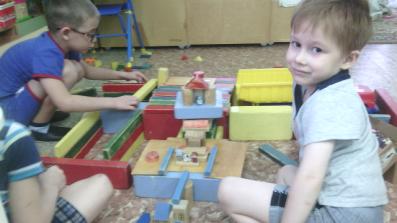 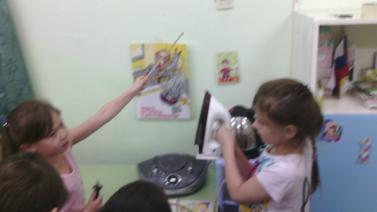 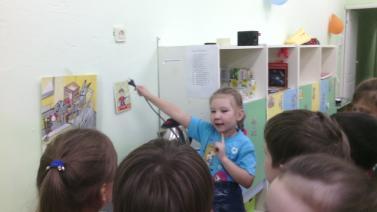 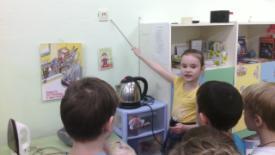 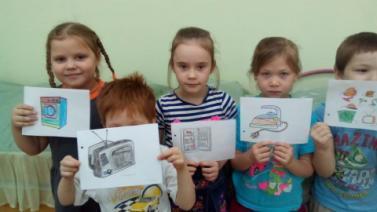 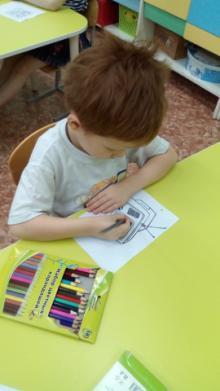 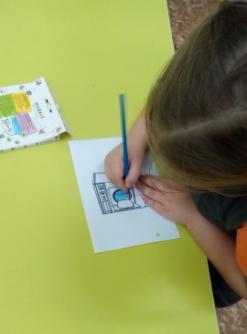 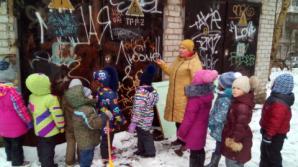 Группа №5 «Колокольчики»